Mypanel
Software
Information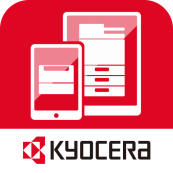 KYOCERA MyPanel 1.0Software InformationVersion 2015-04-20
April 20th, 2015KDE EMC / SNOContentsI.	Overview	3II.	Features	31.	Copy	32.	Send	43.	Custom Box	54.	Add Workflow	85.	Evernote	86.	Dropbox	97.	OneDrive	108.	Create a QR Code	109.	Select Device	1110.	Device Information	1211.	System Menu	1312.	Customize your home screen	1513.	Feature Management	15III.	Application Requirements	161.	Supported File Types	162.	Supported Languages	173.	Supported Operating Systems	174.	Supported Device Models	17OverviewKYOCERA MyPanel is an app that lets you connect your mobile devices wirelessly to compatible KYOCERA printing devices on your local Wi-Fi network. When connected, users can perform the following operations easily. Copy a documentScan and send a documentPrint files in a custom boxSave settings as a workflowRun workflow to any devicesPreview and print Evernote notes and attachmentsPreview and print Dropbox filesPreview and print OneDrive filesGenerate and print QR codeDisplay device informationSet authentication and manage featuresIn addition, MyPanel can save commonly used settings as workflows. These workflows can be used and operated on all devices – whether A3 device, A4 device or printer as one identical operation.KYOCERA MyPanel is available for download from iTunes (for iOS devices), Google Play (for Android devices), and Windows Phone Store (for Windows Phone devices). The app is free of charge, and there is no activation process for the devices.FeaturesCopyUse MyPanel to configure and run a copy job with documents placed in the document feeder or on the platen of the device.・Copy SettingsThe user can select various copy options. (Combine, Zoom, Original Orientation, Colour Selection, EcoPrint, Paper Selection, Density, Duplex, Original Size, Original Image, Continuous Scan, Number of Copies). These can be saved as a workflow for later reuse.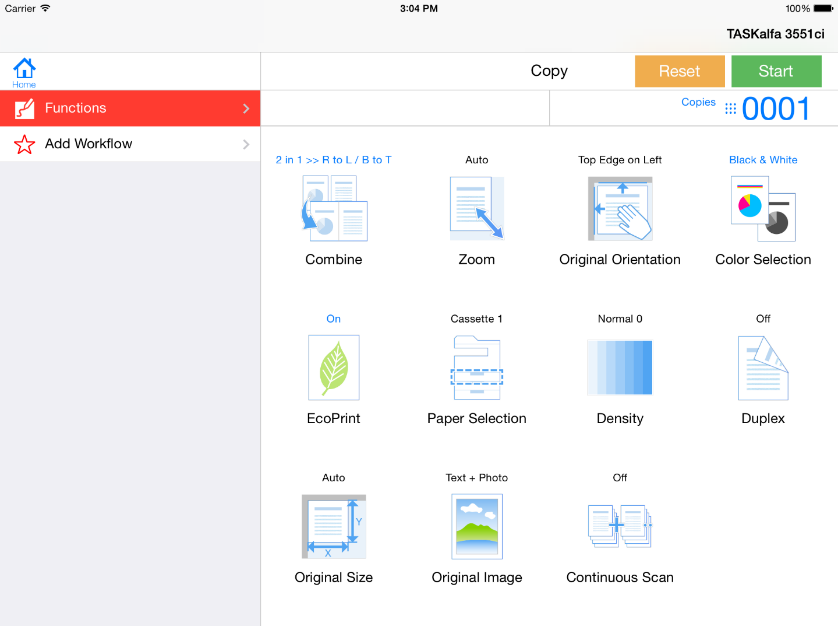 Copy settingsSendScan your documents and send them to an e-mail address or other designated location. Scanned images can be sent by e-mail, to Dropbox (iOS and Android), to Evernote (iOS and Android), to OneDrive (Windows Phone), and to a shared folder. E-mail addresses can be selected from the device address book or from the address book on the mobile.・DestinationsThere are multiple options for sending and storing your scanned documents.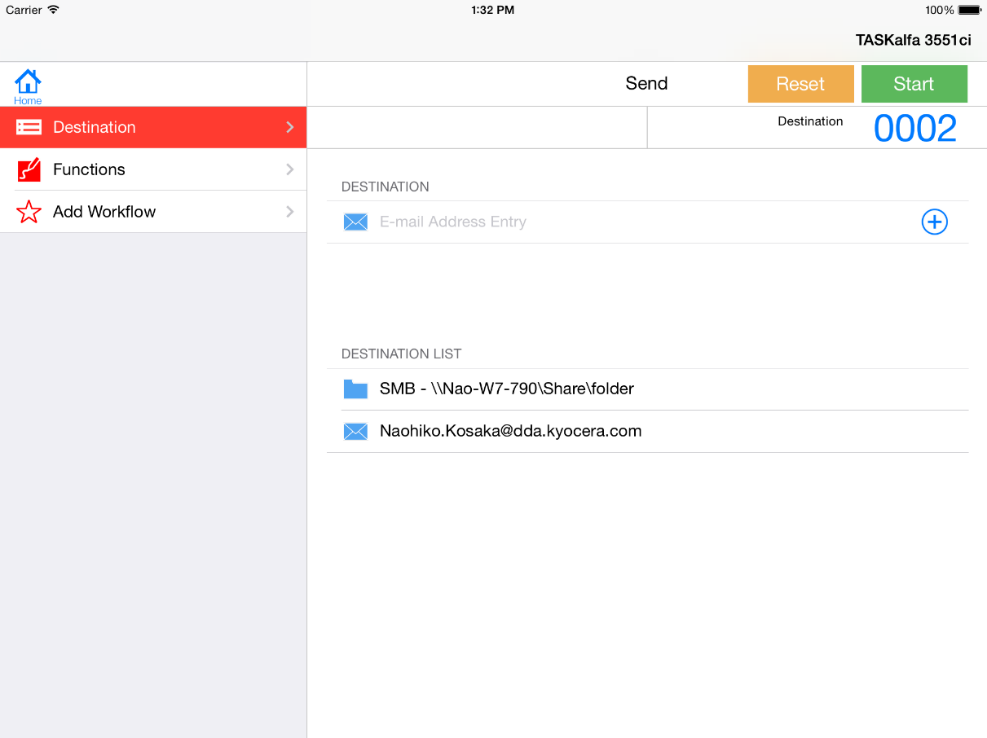 Destination screen・Send SettingsThe user can select send options (Scan Resolution, Colour Selection, Original Orientation, File Format, Zoom, Sending Size, Density, Original Size, Original Image, Continuous Scan). These settings can be saved as a workflow for later reuse.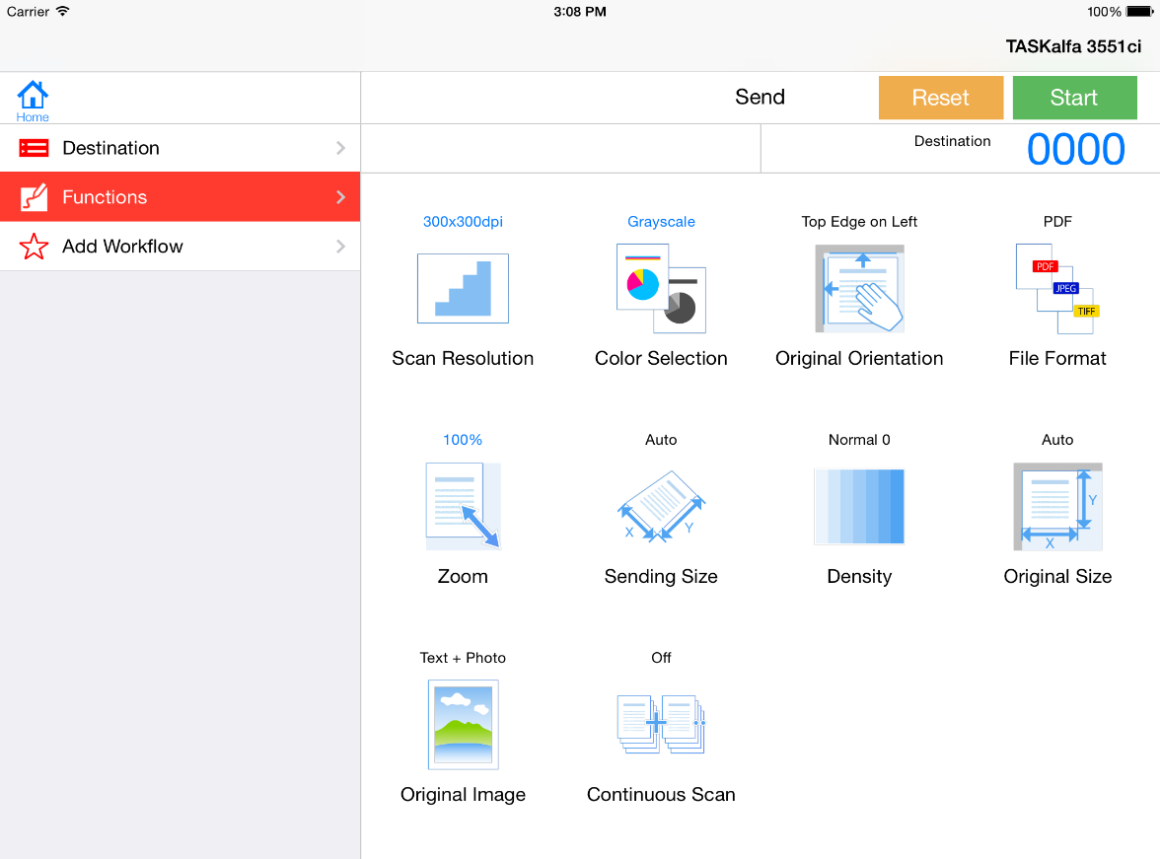 Send settingsCustom BoxView the contents and print documents stored in existing custom boxes on the device. You can also create a new custom box to store your documents. 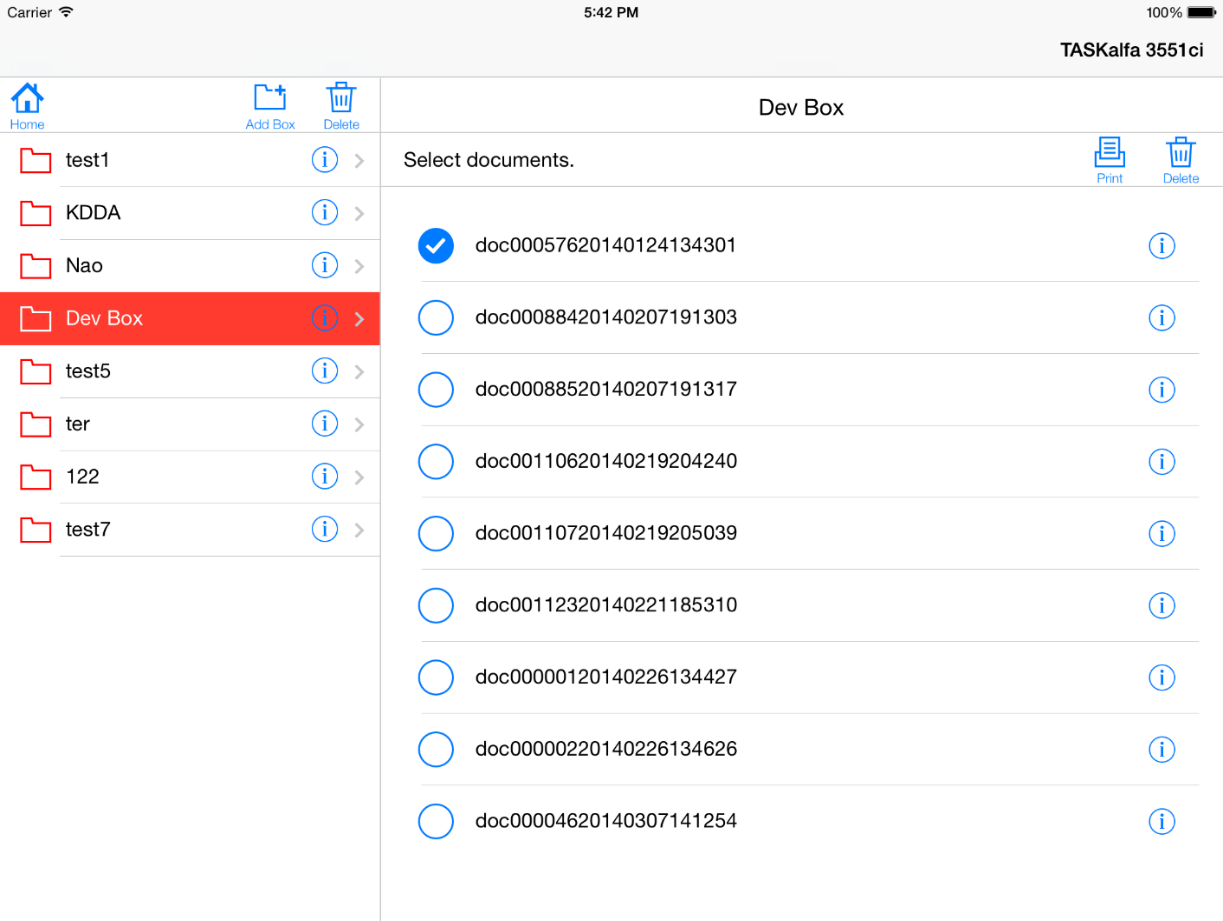 Custom Box・Box PrintPrint documents from a custom box. You can also set many printing options from this feature, and save them to a workflow for later reuse.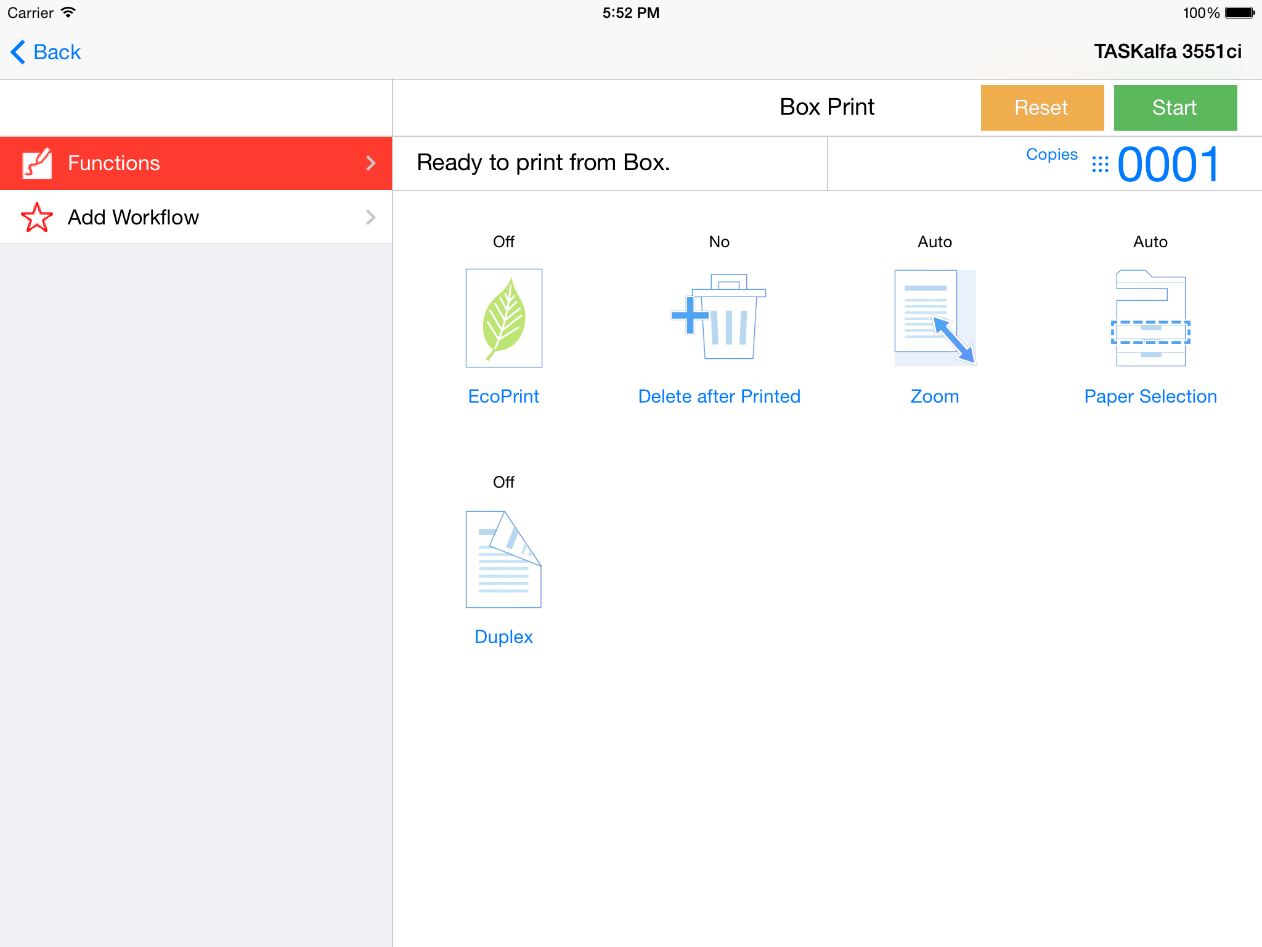 Box Print・Box InformationView information about the custom box such as box name, number, owner name, and total used space.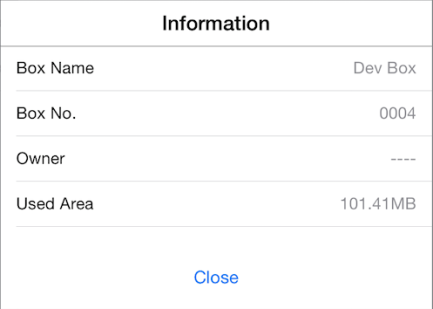 Box Information・Document InformationView information about each custom box document such as file name, data size, resolution, and colour.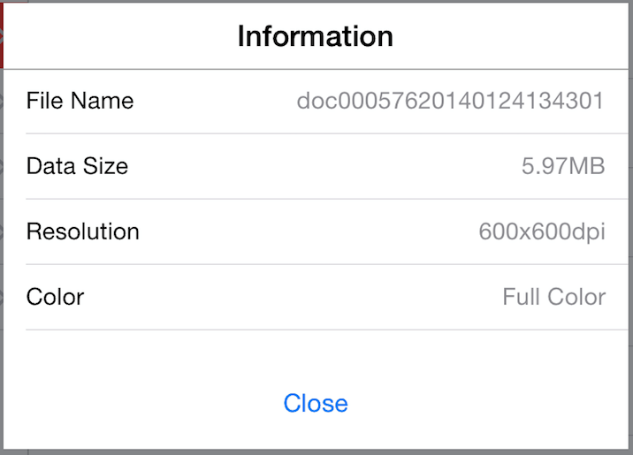 Document Information・Add New BoxCreate a new custom box on the device.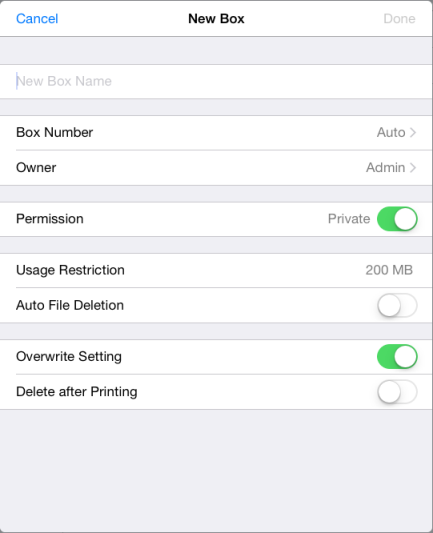 Creating a new custom boxAdd WorkflowCreate a workflow for one-touch access to apply settings or run a job. You can select that workflow to run the same type of job again without having to reselect all the settings. Workflows are saved as separate icons on the home screen. The Add Workflow feature is available from the Copy, Send or Box Print screens.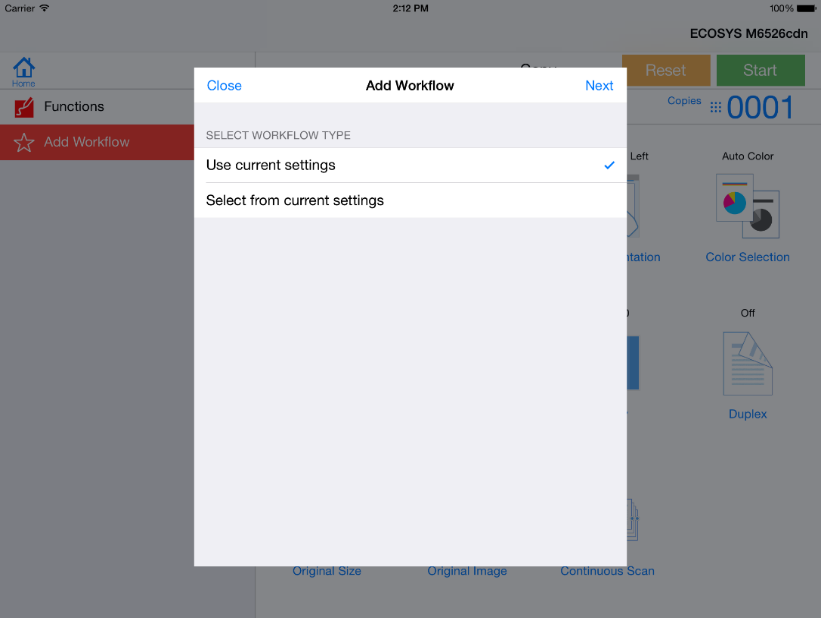 Selecting a workflow type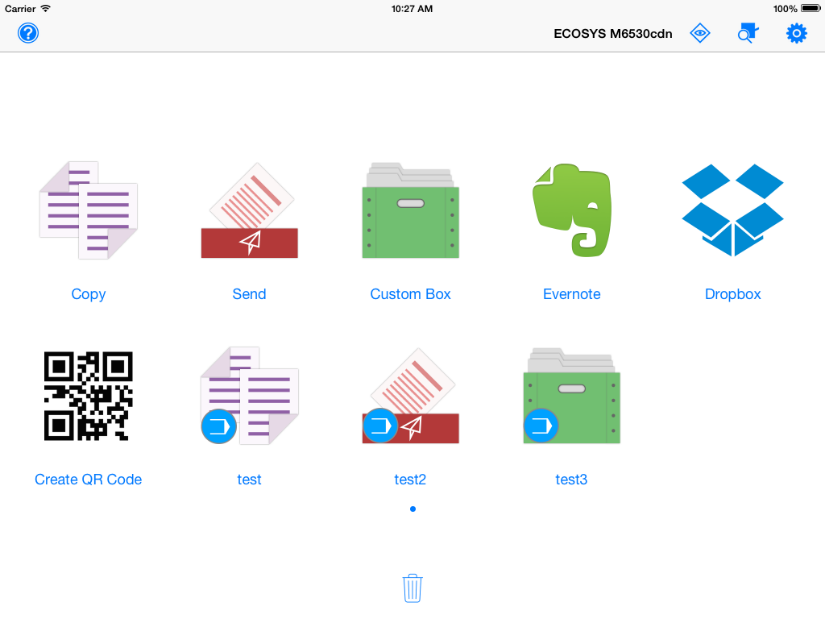 New workflow icon appears on the home screenEvernotePreview and print notes and attachments from your Evernote account. You do not need to install the Evernote app on your mobile to use this feature. To register for a new Evernote account, go to the Evernote website or register through their app.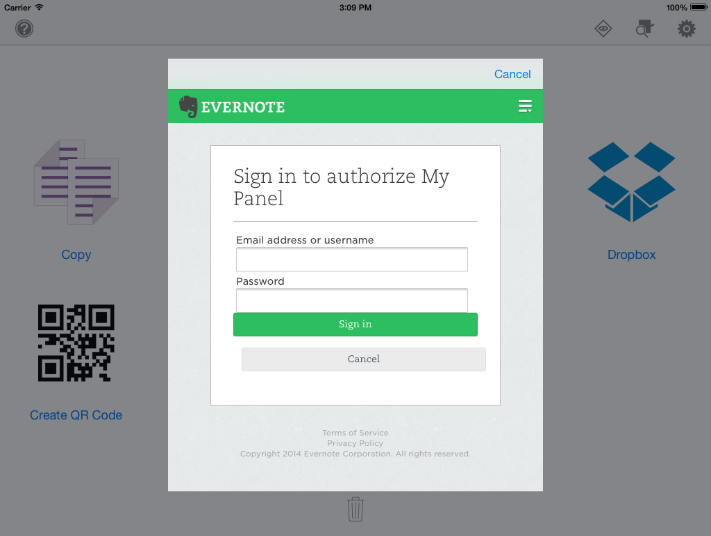 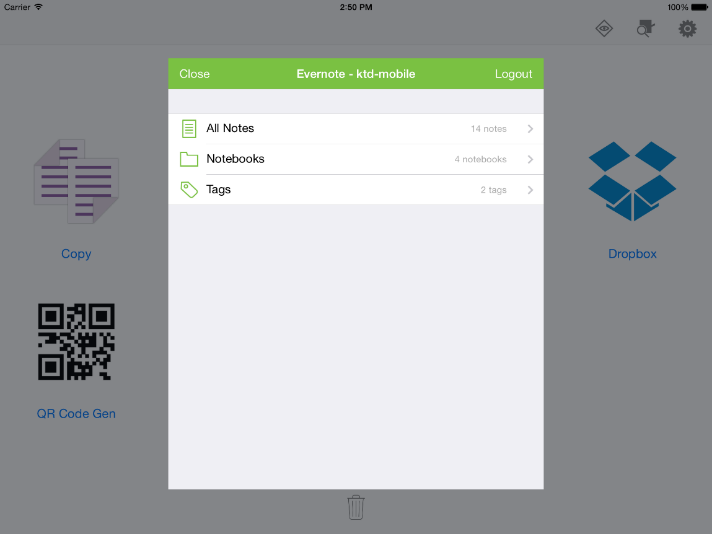 Sign in to Evernote account                      Select a note in Evernote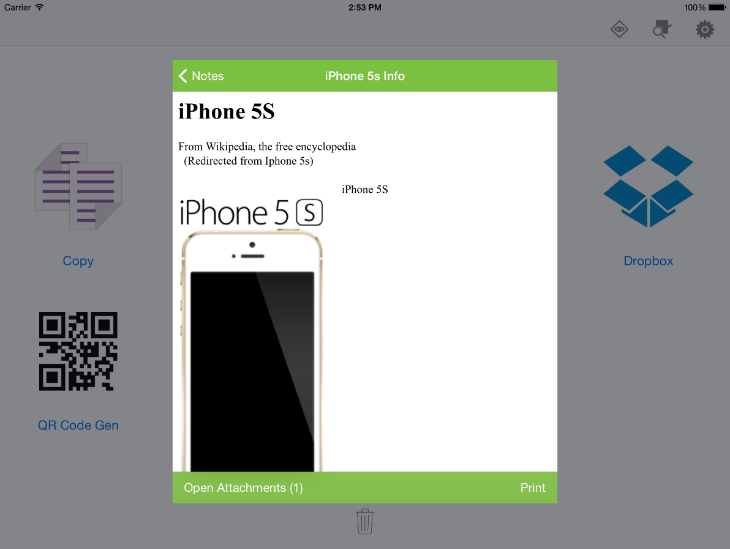 Preview and Print a note in Evernote DropboxPreview and print files from your Dropbox account. You do not need to install the Dropbox app on your mobile to use this feature. To register for a new Dropbox account, go to the Dropbox website or register through their app. This feature is available for iOS and Android devices.      Signing in to a Dropbox account                        Select a note in Dropbox account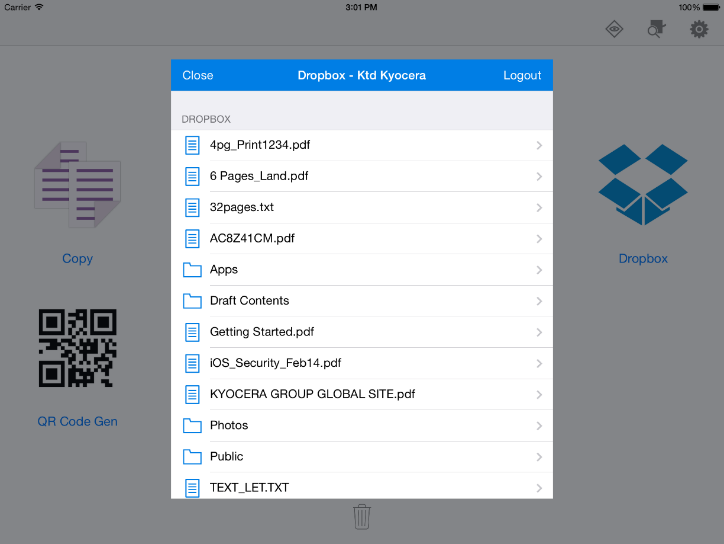 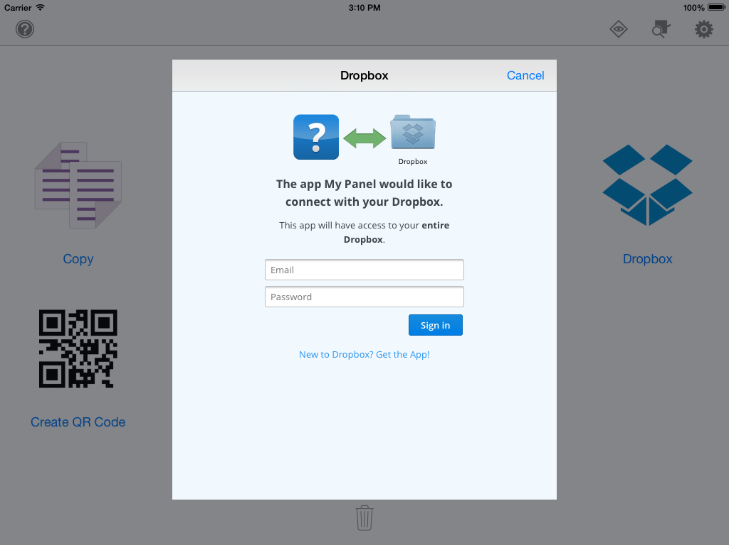 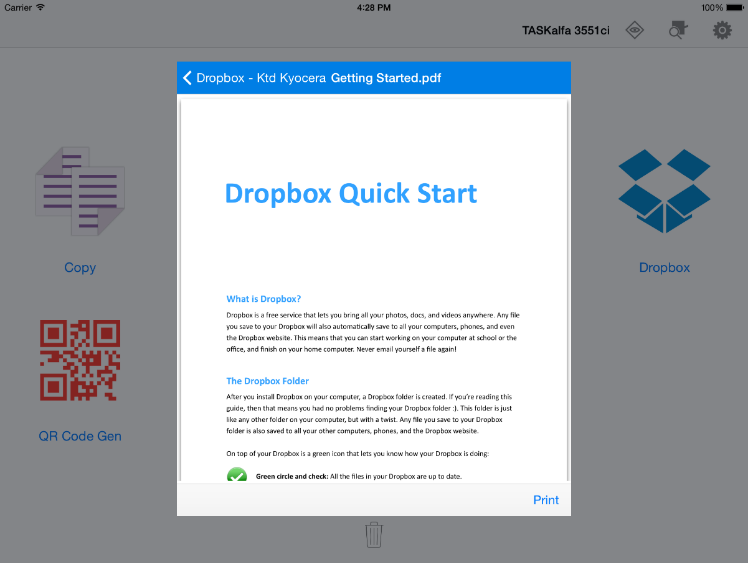 Previewing a document in DropboxOneDrivePreview and print notes and attachments from your OneDrive account. This feature is available for Windows Phone devices. You do not need to install the OneDrive app on your mobile to use this feature. To register for a new OneDrive account, go to the OneDrive website or register through their app.Create a QR CodeCreate a QR code that identifies a device by model name and IP address. Only IPv4 addresses are supported in this release. Print the QR code and affix it to the printing device. The QR code can then be scanned to add the device to the device list.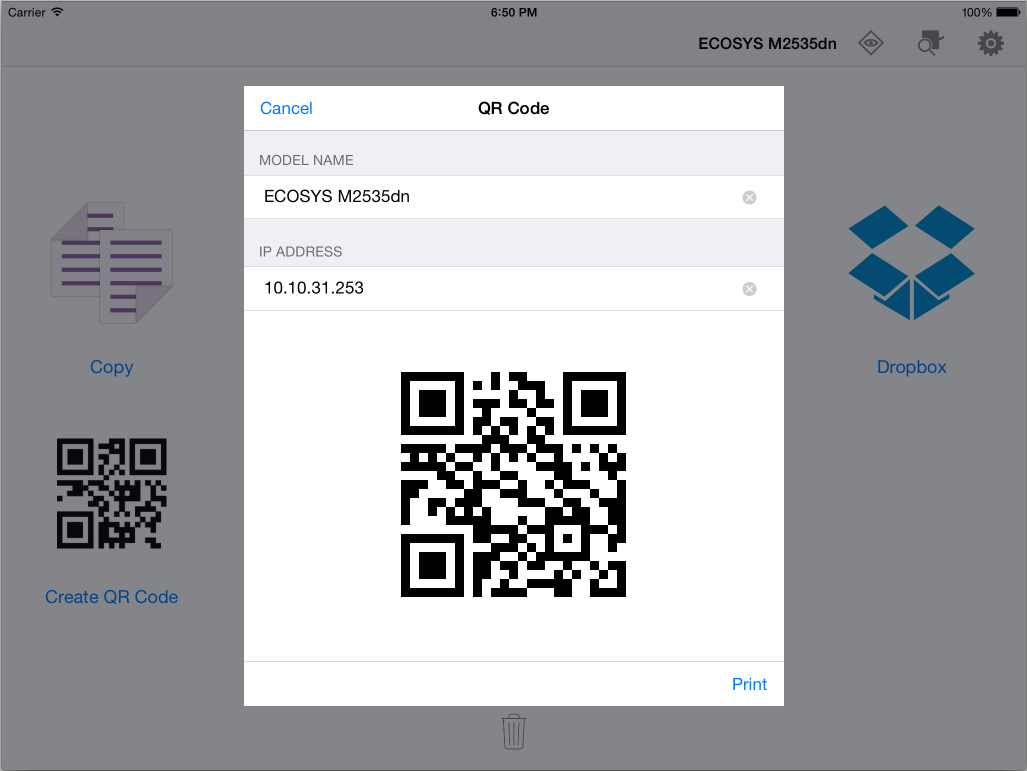 Create QR Code featureSelect DeviceFind and connect to devices on your network. You can specify the device IP addresses, run a device discovery, or use the QR code scan feature. You can also select from a list of recently used devices, or from a custom Favourites list.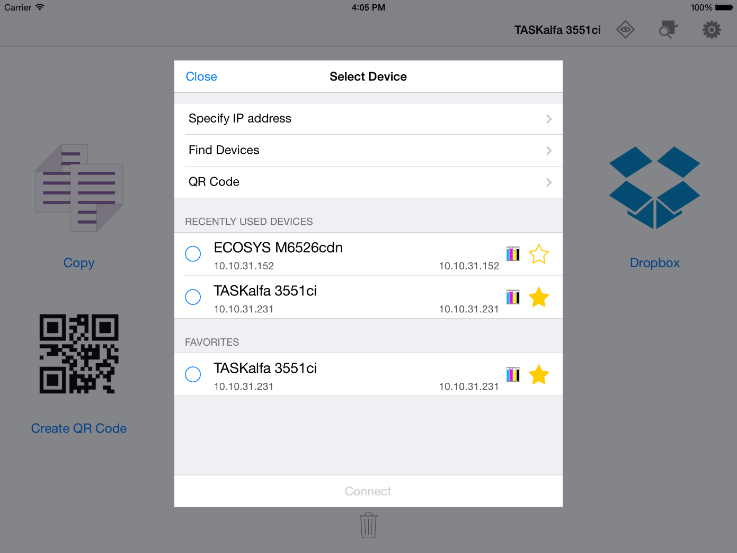 Select a device・Specify IP addressEnter the IP address of the device you want to add.・Find DevicesRun a device discovery to find connected devices.・Scan QR CodeThe QR Code feature launches the mobile’s camera and can detect QR codes for devices. After a QR code is confirmed, you can connect to the device and use it with the app’s other features.・Recently Used Devices and Favorite DevicesThe Select Device screen displays the last 10 devices used with the app. Tap on any one of the devices to connect to it. Tap the star icon next to a device to add it to your Favorites list. You can also remove a device from either list.Device InformationView detailed device status and information for each device.・Device StatusDisplays paper size, media type, capacity, and status of installed paper feeders and the MP tray. All toner levels and the status of the waste toner box are also displayed.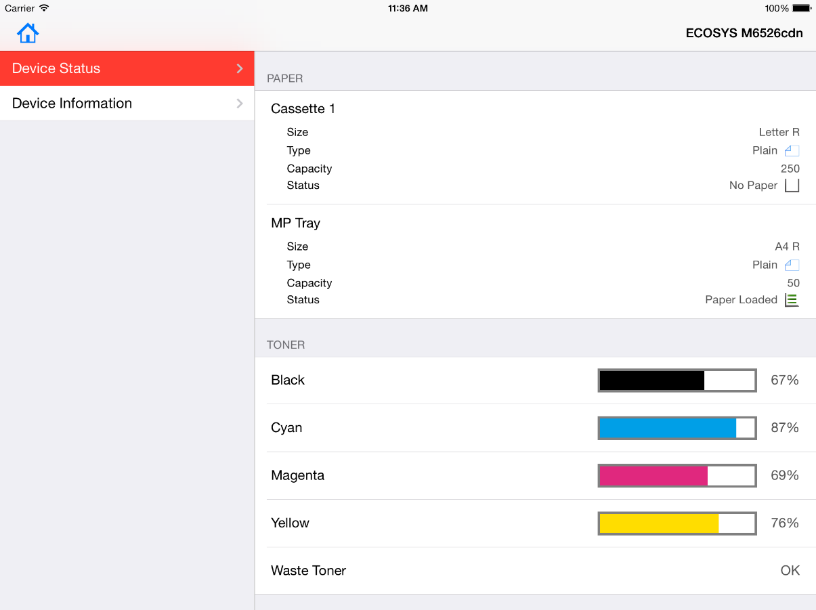 Device status・Device InformationDisplays model name, host name, IP address, identification information, total memory, scanning and printing capabilities, and installed device options such as paper feeders and finishers.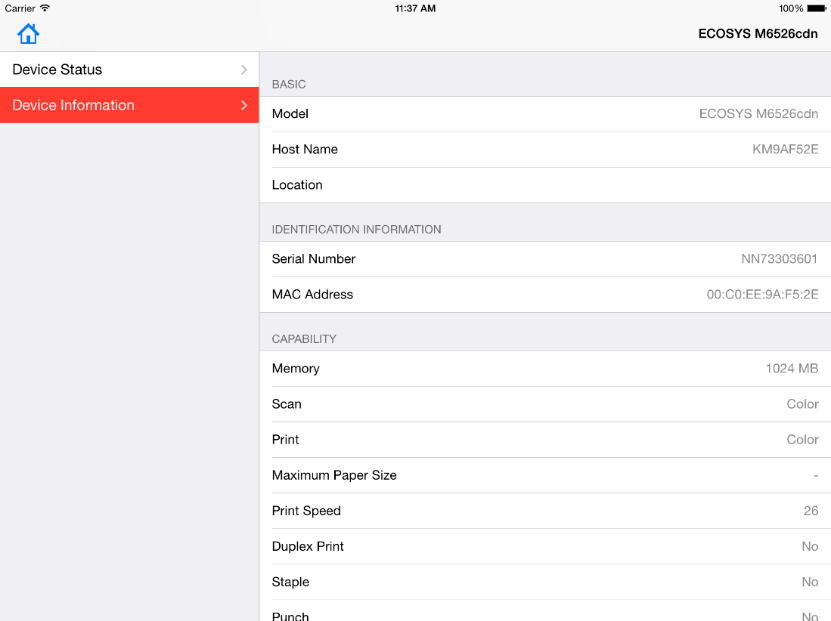 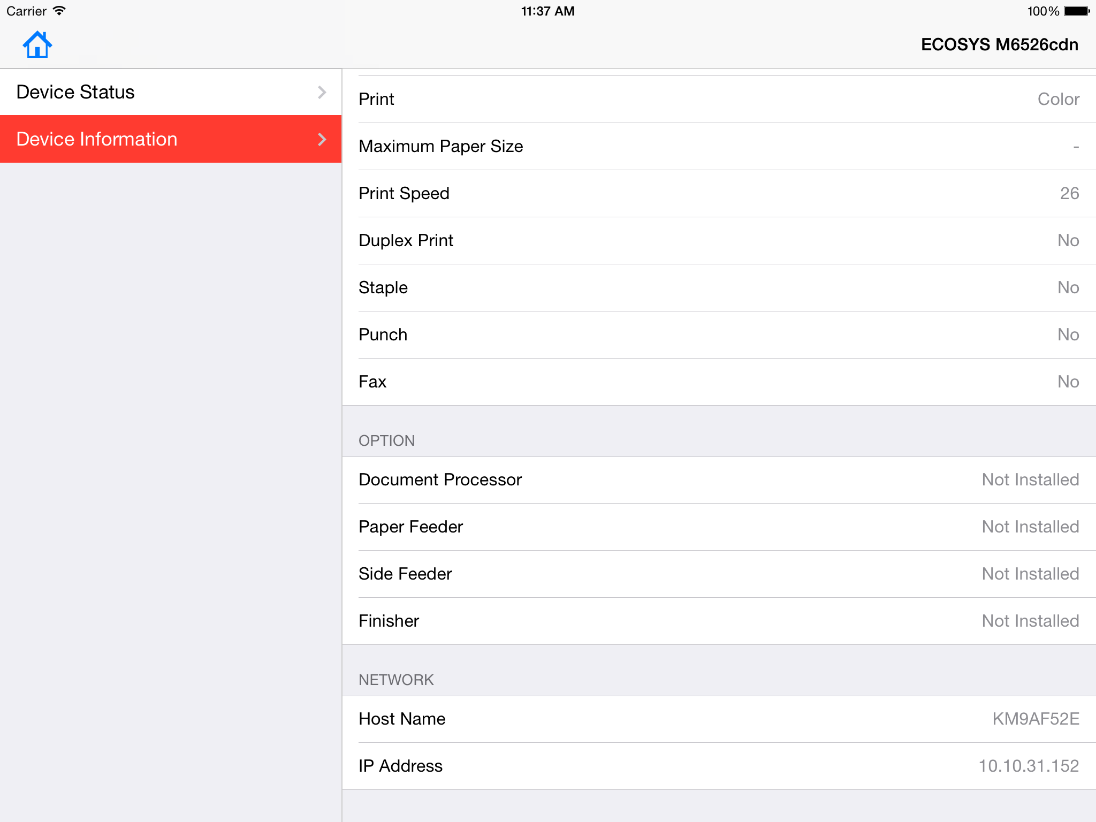 Device informationSystem MenuAccess system menu features such as User Login, Job Accounting, and feature management.・Authentication FeaturesJob Accounting and User Login features help administrators efficiently manage devices and users. For each job, authentication to the device starts when the job is sent and ends when the job is finished.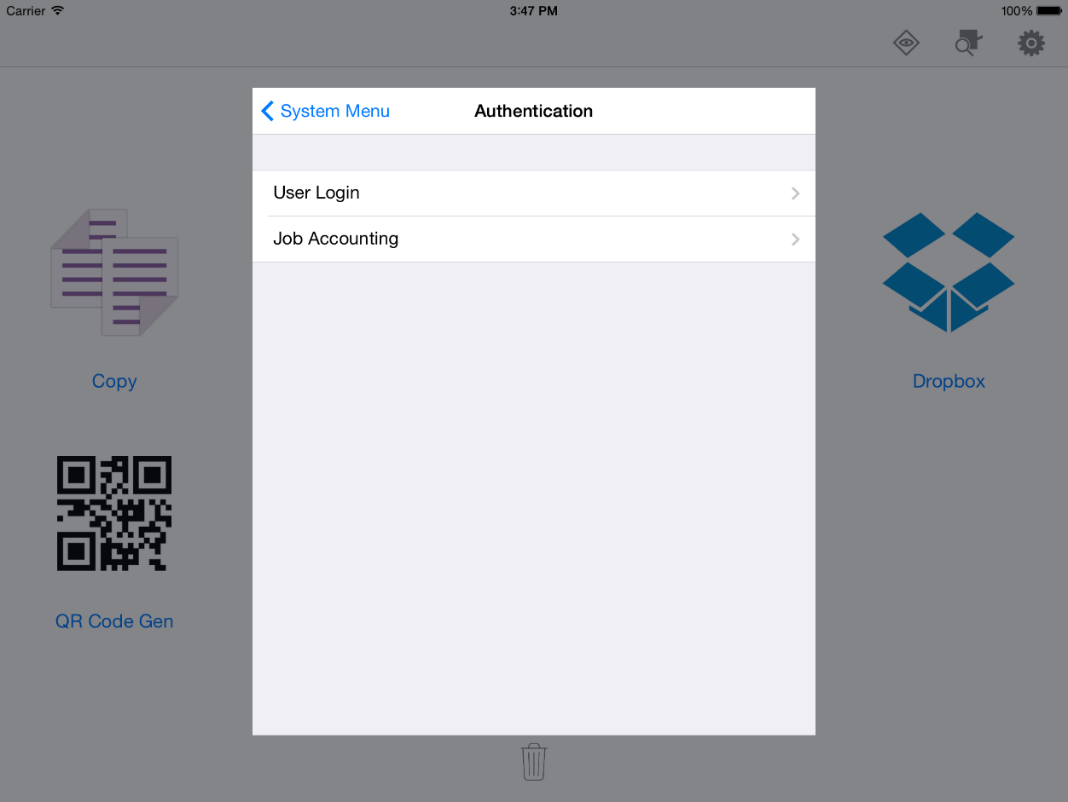 Authentication screenJob AccountingThe Job Accounting feature, available in System Menu, gives an administrator control of a printing device. With Job accounting, account IDs (identification numbers) can be assigned to users or departments. A specific account ID can be assigned, and then required before printing. Job accounting must be turned on at the device. Custom box files cannot be printed with Job accounting validation.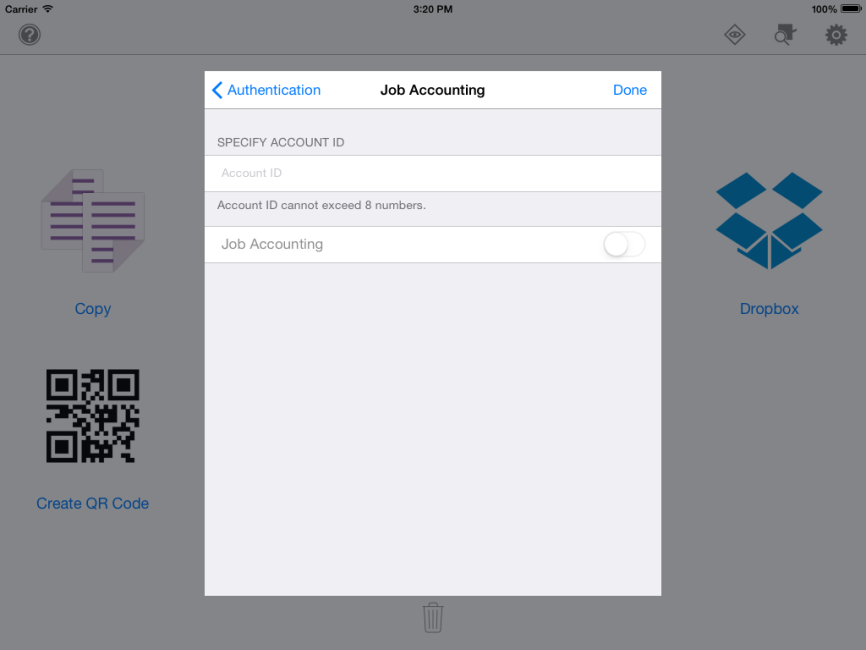 Job accounting screenUser LoginUsers are identified by user name and password. The user name can be in the user principal name UPN format: username@domain.com. This feature limits printing privileges to specified users for secure printing and accounting. User login must be enabled on the device.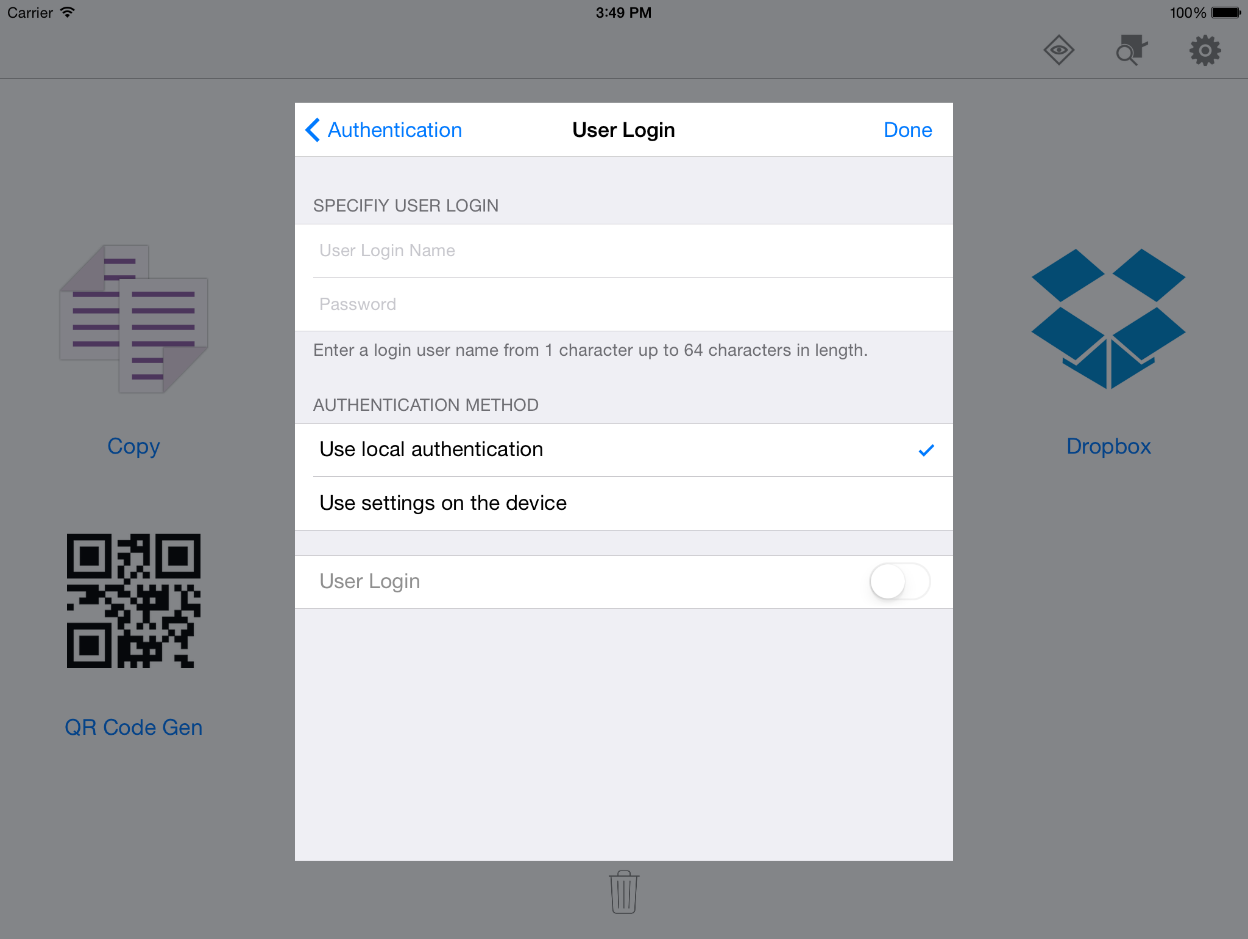 User login screenCustomize your home screenYou can change the order of icons on the home screen. You can also delete the icons of features and workflows that you do not need.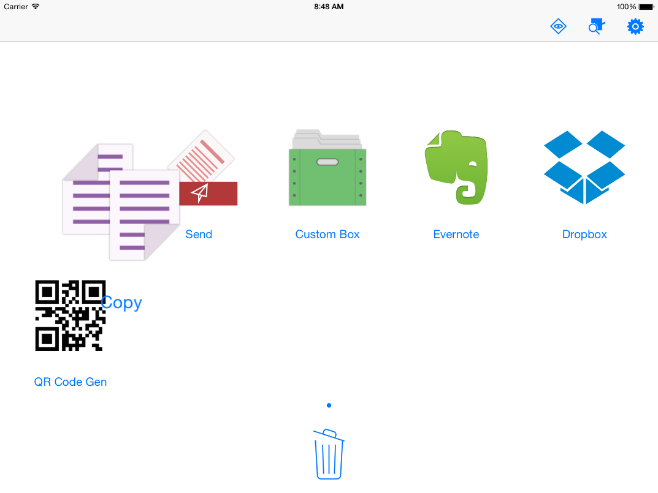 Removing a feature from the home screenFeature ManagementSelect the features you want to show on the MyPanel home screen.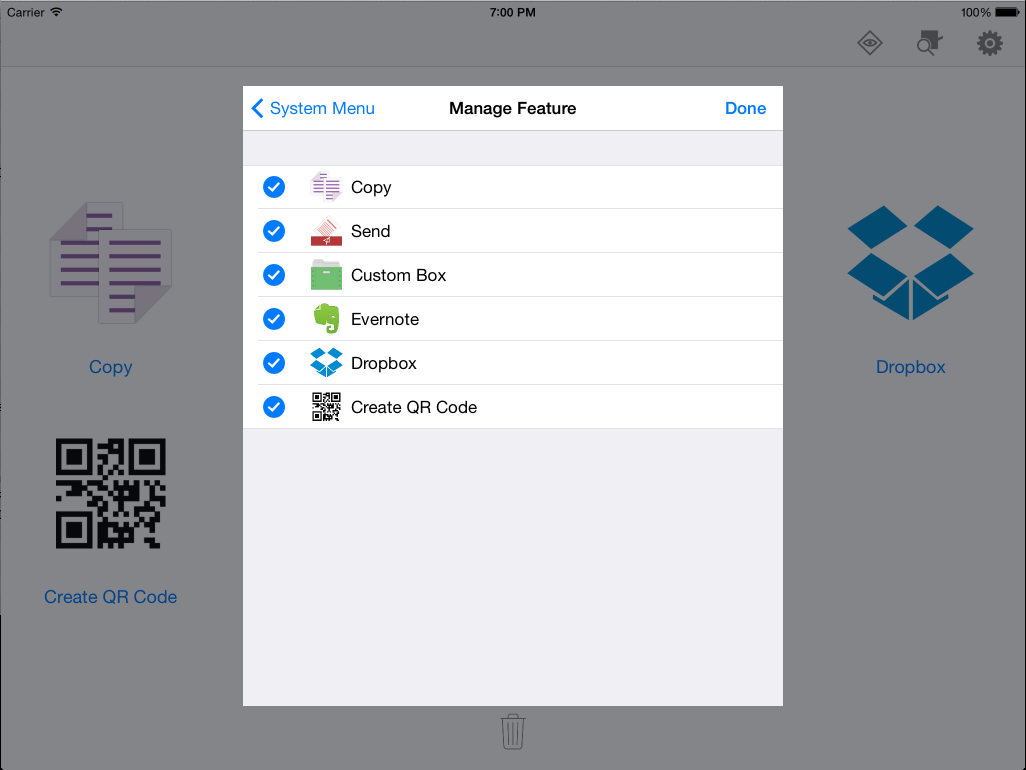 Manage FeatureApplication RequirementsSupported File TypesThe following table contains all the file formats supported by MyPanel:NOTE: Print options such as orientation, colour mode, and duplex are currently not available for Evernote, Dropbox, or OneDrive. The app uses default settings to print documents from these features.Supported LanguagesMyPanel is available in the following languages:EnglishGermanFrenchItalianSpanishPortugueseJapaneseKoreanChinese – Traditional Chinese – SimplifiedNOTE: The app automatically displays in the same language as that set in your mobile’s system settings. If your mobile is set to a language other than the supported languages, the app will display in English.Supported Operating SystemsMyPanel is available for the following devices and mobile operating systems:iPad, iPhone, and iPod TouchiOS 7.0 and laterAndroid smartphones and tabletsAndroid 3.0 and laterWindows Phone8.1 and laterSupported Device ModelsThe following models are supported in version 1.0.* Firmware update is necessary to use MyPanel.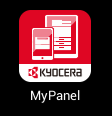 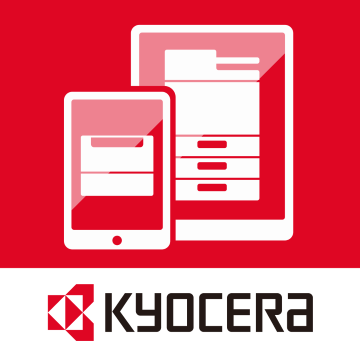 iOS and AndroidWindows Phone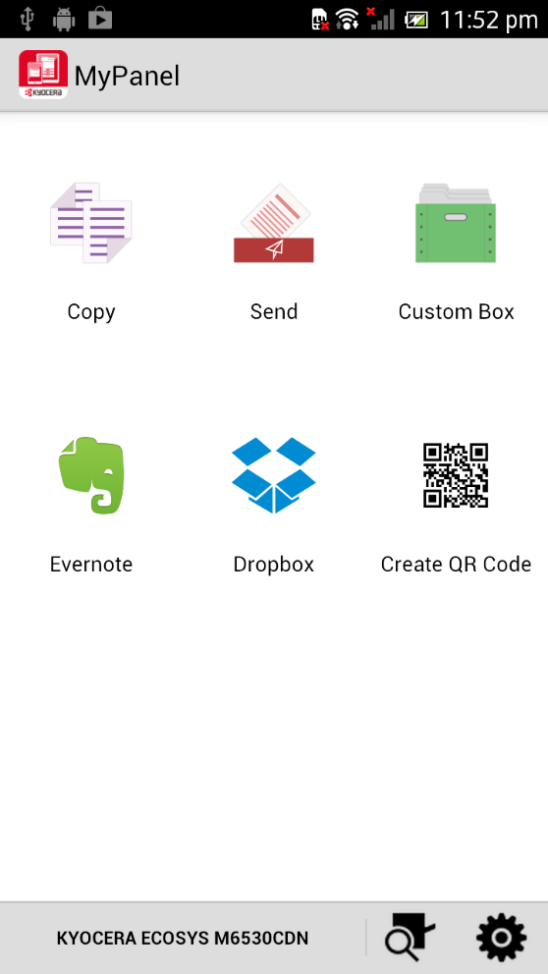 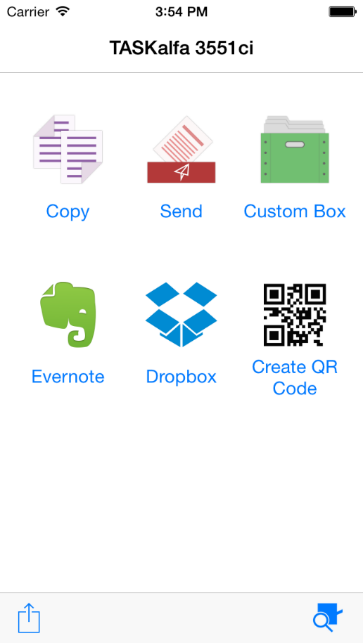 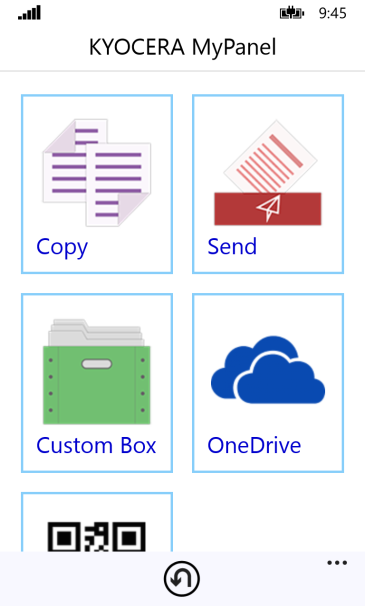 AndroidiOSWindows Phone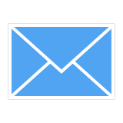 Enter an e-mail address.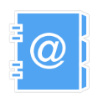 Select an e-mail address from the device address book. 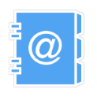 Select an e-mail address from your mobile contacts.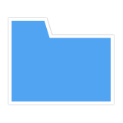 Specify a shared folder.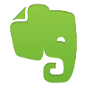 Select a notebook from your Evernote account (iOS and Android).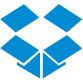 Select a folder from your Dropbox account (iOS and Android).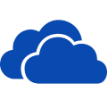 Select a folder from your OneDrive account (Windows Phone).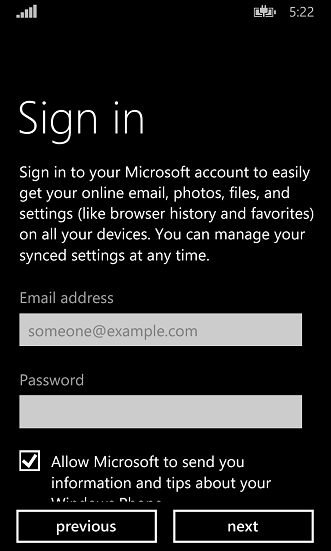 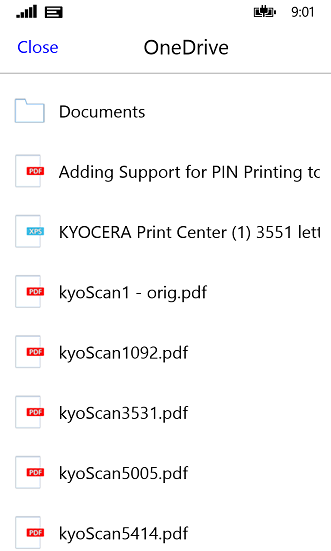 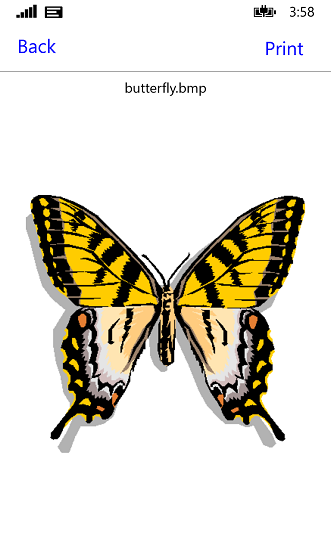 Signing in to a OneDrive accountOneDrive filesPreviewing a fileFile TypePreview(iOS)Print(iOS)Preview(Android)Print(Android)Preview(Windows Phone)Print(Windows Phone)JPEG✔✔✔✔✔✔PNG✔✔✔✔✔✔TIFF✔✔―✔✔✔BMP――✔✔✔✔PDF✔✔✔✔✔✔Encrypted PDF✔✔✔✔―TXT✔✔✔✔✔✔XPS✔✔―✔Microsoft Office (Word, Excel, PowerPoint)✔✔――――iWork (Keynote, Numbers, Pages)✔✔――――RTF✔✔――――Evernote notes✔✔✔✔――Product NameFirmwareECOSYS M6535cidnFrom launchECOSYS M6035cidnFrom launchECOSYS M6530cdnFrom launchECOSYS M6030cdnFrom launchECOSYS P7040cdnFrom launchECOSYS P6035cdnFrom launchECOSYS P6130cdnFrom launchECOSYS M3540dn *2NZ_2000.003.xxxECOSYS M3040dn *2P0_2000.003.xxxECOSYS M2535dn *2PL_2000.003.xxxECOSYS M2035dn *2PK_2000.003.xxxECOSYS M2530dn *2PL_2000.003.xxxECOSYS M2030dn *2PK_2000.003.xxxECOSYS M6526cdn *2PW_2F00.003.xxxECOSYS M6026cdn *2PV_2F00.003.xxx